ПРОЕКТ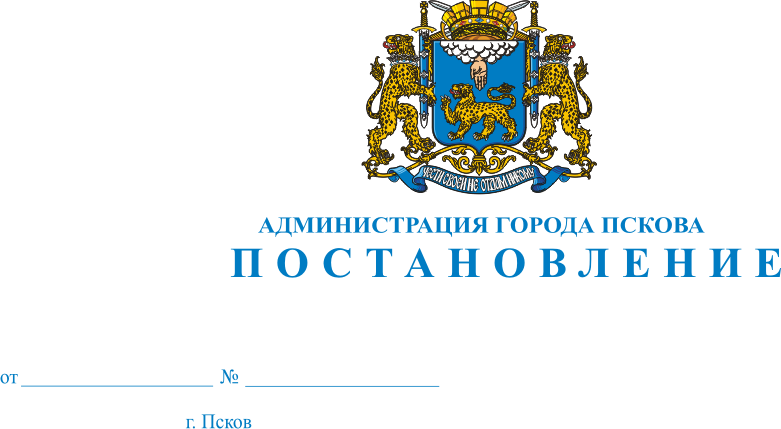 О внесении изменений в проект планировки территории и проект межевания территории в границах Гдовского шоссе, автомобильной дороги регионального значения «Северный обход города Пскова» и границы муниципального образования «Город Псков»  в городе Пскове, утвержденные Постановлением Администрации города Пскова от 07.08.2019 № 1207В целях обеспечения устойчивого развития территорий, обеспечения прав и законных интересов физических и юридических лиц, совершенствования правового регулирования в сфере градостроительных и земельных отношений, в соответствии со статьями 41, 42, 43, 45, 46 Градостроительного кодекса Российской Федерации, постановлением Администрации города Пскова 12.12.2022 № 2452 «О принятии решения о подготовке проекта внесения изменений в проект планировки территории и проект межевания территории        в границах Гдовского шоссе, автомобильной дороги регионального значения «Северный обход города Пскова» и границы муниципального образования «Город Псков» в городе Пскове, утвержденные Постановлением Администрации города Пскова от 07.08.2019 № 1207», руководствуясь статьями 28 и 32 Устава муниципального образования «Город Псков», Администрация города Пскова                                   ПОСТАНОВЛЯЕТ:	1. Внести изменения в проект планировки территории и проект межевания территории в границах Гдовского шоссе, автомобильной дороги регионального значения «Северный обход города Пскова» и границы муниципального образования «Город Псков»  в городе Пскове, утвержденные постановлением Администрации города Пскова от 07.08.2019 № 1207 согласно приложению  к настоящему постановлению.2. Управлению по градостроительной деятельности Администрации города (Саенко А.К.) внести соответствующие изменения в информационной системе обеспечения градостроительной деятельности муниципального образования «Город Псков».3. Опубликовать настоящее постановление в газете «Псковские Новости» и разместить на официальном сайте муниципального образования «Город Псков» в сети Интернет.4. Настоящее постановление вступает в силу со дня его официального опубликования.5. Контроль за исполнением настоящего постановления возложить               на первого заместителя Главы Администрации города Пскова Иванову И.В.Глава города Пскова                                                                                     Б.А. Елкин                                                                             